ADM大师论坛 | 从“设计中国40年”到“消失的设计”，全球设计大咖与你共同探讨，设计的未来之路！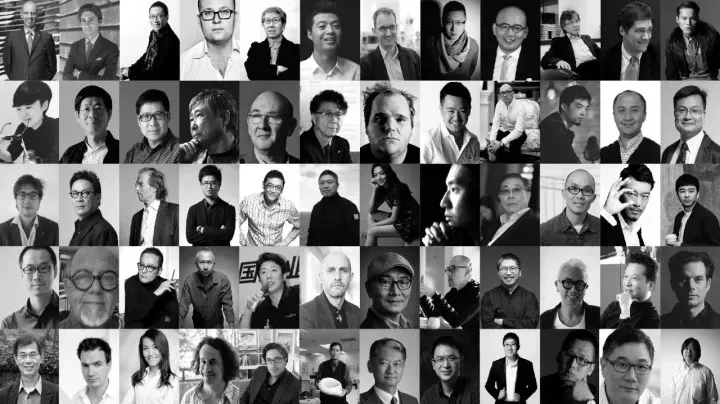 ADM2018邀请了来自全球各地包括娄永琪、郭培、陈冬亮在内共20位全球跨领域大师共同11月2日，09:30-12:30（周五）在杭锅老厂房，带给大家一场全球顶级的大师论坛。我们将邀请多位全球跨领域大师围绕视觉平面设计、工业设计、设计教育、可持续设计、生活设计等方面与大家共同探讨“设计中国40年”。开幕论坛：设计中国40年中国设计如何应对当今世界在经济、科技、社会和环境等各个领域的深刻变革？如何应对中国经济的“新常态”和新型的经济全球化？如何应对产业发展和设计教育的未来？今年的大师论坛上为你一一解答。视觉平面设计、著名设计师、亚洲设计管理论坛主席、中央美术学院教授王敏；工业设计、亚洲设计管理论坛主席、韩国弘益大学教授、前国际工业设计协会主席LG集团设计总监Soon in Lee；同济大学设计学院院长、中国工业设计协会副会长娄永琪；联合国教科文组织国际创意与可持续发展中心执行主任、中国设计红星奖执行主席陈冬亮等20位设计师将在大师论坛现场，围绕设计的初衷，解答经济、社会、生产和生活各个领域的设计如何全面消失或呈现。闭幕论坛：消失的设计经济、社会、生产和生活各个领域设计如何全面消失或呈现？设计从未面临如此宽阔的舞台和空间。ADM2018大师论坛，什么都没有，同时又是一切，设计无处不在，或者说设计全然不在。从2013年被邀请参加ADM起，国际品牌专家、Silver Link主席、前Unimark创始人Jan Stael von Holstein 每一年都会来到ADM展。或参与论坛演讲或只是参观展会。今年的论坛部分，他将与大家共同探讨品牌设计。各路演艺名人的御用服装师；北京奥运会颁奖礼服的设计师；她，是外国媒体眼中了不起的中国服装设计师，更是中国高级定制梦工厂的掌门人。她就是郭培。ADM大师论坛上，郭培将为大家带来关于“时尚设计”的相关分享。著名服装设计师、北京服装学院教授、YOUZ创始人、Joma设计总监邹游将重点关注“设计师的设计”。桥中设计管理创始人董事长、全球服务设计联盟上海主席、成功设计平台联合创始人黄蔚将为大家带来关于“服务设计”的独到见解。加意创始人、前百度首席设计师郭宇；站酷创始人&CEO梁耀明；ADM创始人、中央美术学院国家设计管理研究中心主任、新希望生态链创始人海军将在大师论坛上任何发展都是基于前人成果的基础上，了解历史才可以更好的创新。如何有效使用设计成为决定一个产品、一种服务、一个品牌、一项计划能否积极发展的重要前提。从包装到交互界面，从房屋建造到乡村振兴，从机场服务到零售系统。2018ADM论坛在杭锅老厂房与你共同探讨设计。2018ADM展会，值得期待！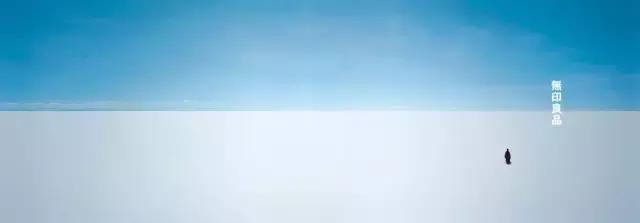 - 展览 -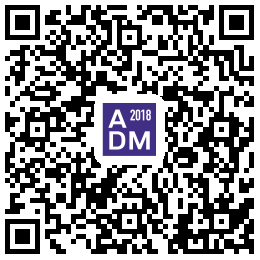 - 论坛 -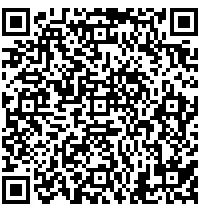 - 大麦网 -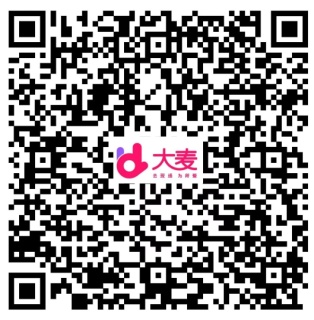 展览场馆：杭锅老厂房（城市之星工业遗存保护区）杭州市下城区东新路245号展览时间：2018年11月1日至11月5日交 通：杭州地铁一号线/打铁关站公交岳帅桥站（BRT3）和平会展中心站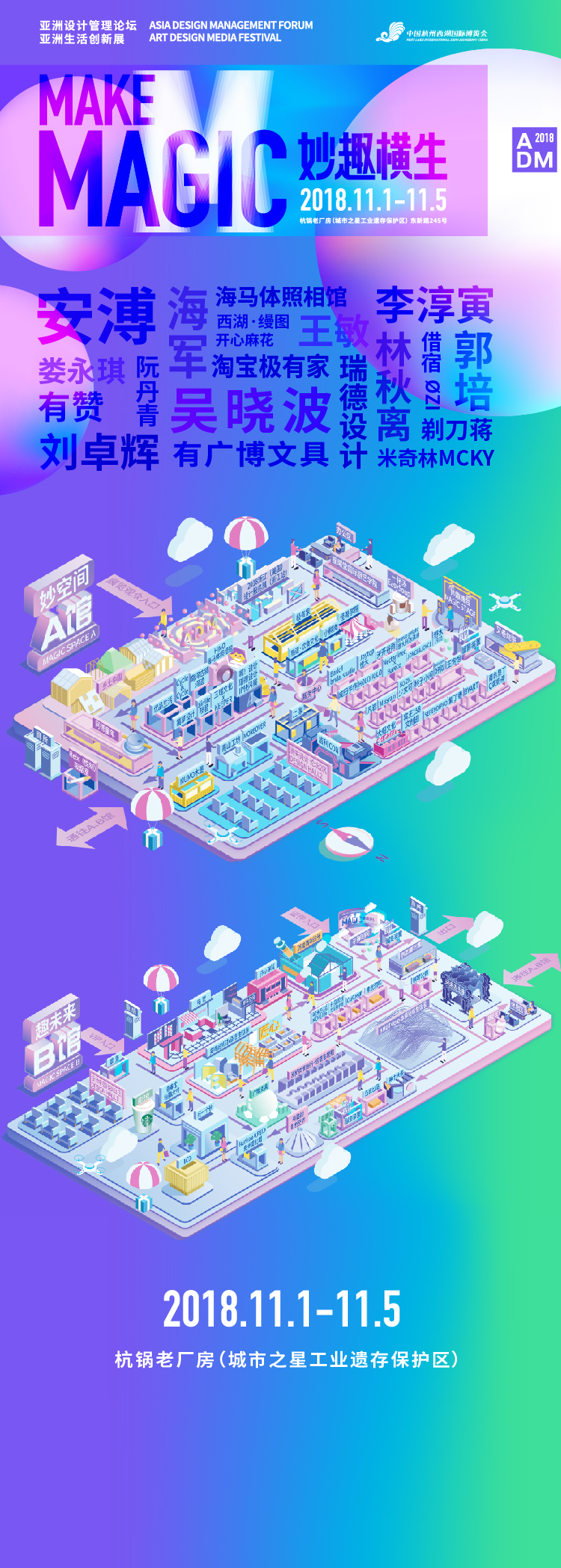 